AYP水樽（限量版）詳細資料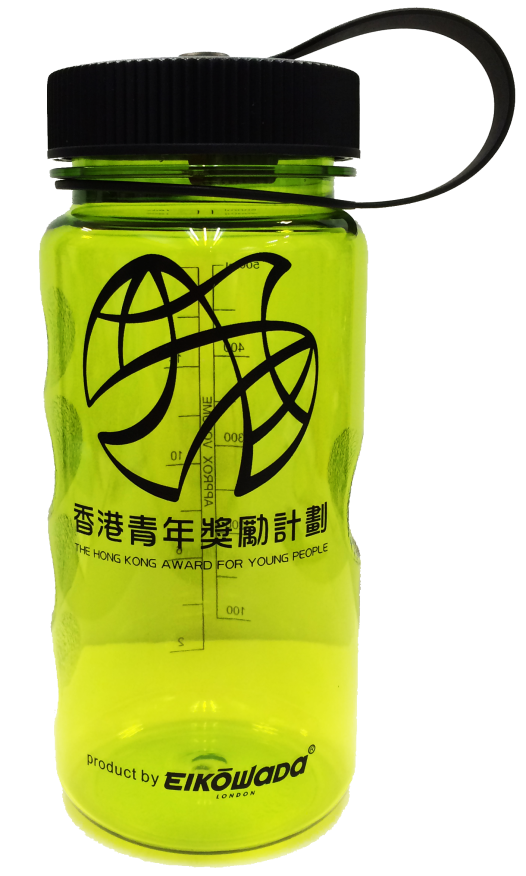 容量：500ml簡介：此水樽不含BPA有害成份。BPA於受熱後會釋放出有害的雙酚A化學物質，影響體內荷爾蒙，對身體成長有負面影響。原價：$65執行處及執行處支部優惠價：$50免費送貨服務執行處或執行處支部凡購買40個水樽或以上，即可享有免費送貨服務*#。
*東涌、馬灣、離島地區除外。#只限星期一至五，上午8:30－下午12:30及下午1:30－下午5:30致：香港青年獎勵計劃吳小姐（傳真：2725 1577）AYP水樽訂購表格執行處及執行處支部名稱： _____________________________________________聯絡人姓名： _________________________________________________________聯絡人電話： __________________（辦公室）___________________（手提電話）電郵： ______________________________________________________________本機構購買 _________ 個AYP水樽，共 $_________。付款方式： 現金 （獎勵計劃總辦事處地址：九龍長沙灣麗閣邨麗葵樓三樓301-309號 劃線支票：支票號碼：_____________________________________________ 銀行：___________________________________________________*支票抬頭：香港青年獎勵計劃／The Hong Kong Award for Young People 請將支票郵寄或親身遞交至獎勵計劃總辦事處
（九龍長沙灣麗閣邨麗葵樓三樓301-309號）直接存入銀行戶口：匯豐銀行HSBC (戶口號碼：552-107229-001)*請於入數後7天內將銀行存款收據正本郵寄至獎勵計劃總辦事處
　 （九龍長沙灣麗閣邨麗葵樓三樓301-309號）填妥表格後請傳真至2725 1577。開放時間：逢星期一至五早上八時三十分至下午十二時三十分下午一時三十分至五時三十分晚上六時三十分至九時三十分